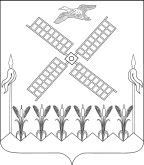 СОВЕТ КОПАНСКОГО СЕЛЬСКОГО ПОСЕЛЕНИЯ
ЕЙСКОГО РАЙОНАРЕШЕНИЕот   14.02.2018                                                                 №  153ст. КопанскаяО внесении изменений в решение Совета Копанского сельского поселения Ейского района от 29 сентября 2017 года №130 «Об утверждении Правил благоустройства территории Копанского сельского поселения Ейского района»	В целях приведения Правил благоустройства Копанского сельского поселения Ейского района  в соответствие  с действующим  законодательством, Совет Копанского сельского поселения Ейского района р е ш и л:Внести  в решение  Совета Копанского сельского поселения Ейского района от 29 сентября 2017 года № 130 «Об утверждении Правил благоустройства территории Копанского сельского поселения Ейского района» следующие изменения:1) подпункт 48 пункта 6 части 1 Правил благоустройства изложить в следующей  редакции:«48) самовольная установка - установка временных строений или сооружений на земельных участках общего пользования, находящихся в государственной или муниципальной собственности, произведенная при отсутствии соответствующего разрешения на установку, договора на размещение объекта между заинтересованным лицом и уполномоченным органом, либо при отсутствии правоустанавливающих (правоудостоверяющих) документов, дающих право на использование земельного участка под данным строением или сооружением (за исключением случаев, допускающих использование земель или земельных участков, находящихся в государственной или муниципальной собственности, без предоставления земельного участка и установления сервитута, предусмотренных подпунктом 6 пункта 1 статьи 39.33, пунктом 3 статьи 39.36 Земельного кодекса РФ, постановлением Правительства Российской Федерации от 3 декабря 2014 года №1300 «Об утверждении перечня видов объектов, размещение которых может осуществляться на землях или  земельных участках, находящихся в государственной или муниципальной собственности, без предоставления земельных участков и установления сервитутов»,  постановлением главы администрации Краснодарского края от 6 июля 2015 года № 627 «Об установлении порядка и условий размещения объектов на землях или земельных участках, находящихся в государственной или муниципальной собственности, без предоставления земельных участков и установления сервитутов на территории Краснодарского края», иными правовыми актами)»;2)  пункт 3 раздела 1 Правил благоустройства  изложить в следующей редакции:«3. Организация работ по уборке и благоустройству, надлежащему санитарному содержанию, поддержанию чистоты и порядка на занимаемых земельных участках , обеспечению надлежащего технического состояния, а также приведению в соответствие с настоящими Правилами внешнего облика зданий, строений и сооружений, ограждений и иных объемно-пространственных материальных объектов, расположенных на территории сельского поселения, обеспечивается собственниками и (или) уполномоченными ими лицами, являющимися владельцами и (или) пользователями таких земельных участков и объектов».3) исключить из Правил благоустройства  подпункт 9.2.2, пункта 9.1, раздела 9.2. Начальнику общего отдела администрации Копанского сельского поселения Ейского района Л.В. Скляренко обнародовать  настоящее решение в  установленном порядке , разместить на официальном сайте администрации Копанского сельского поселения Ейского района в сети Интернет.3. Решение вступает в силу со дня его официального обнародования.Глава Копанского сельского поселенияЕйского района                                                                         И.Н. Диденко 